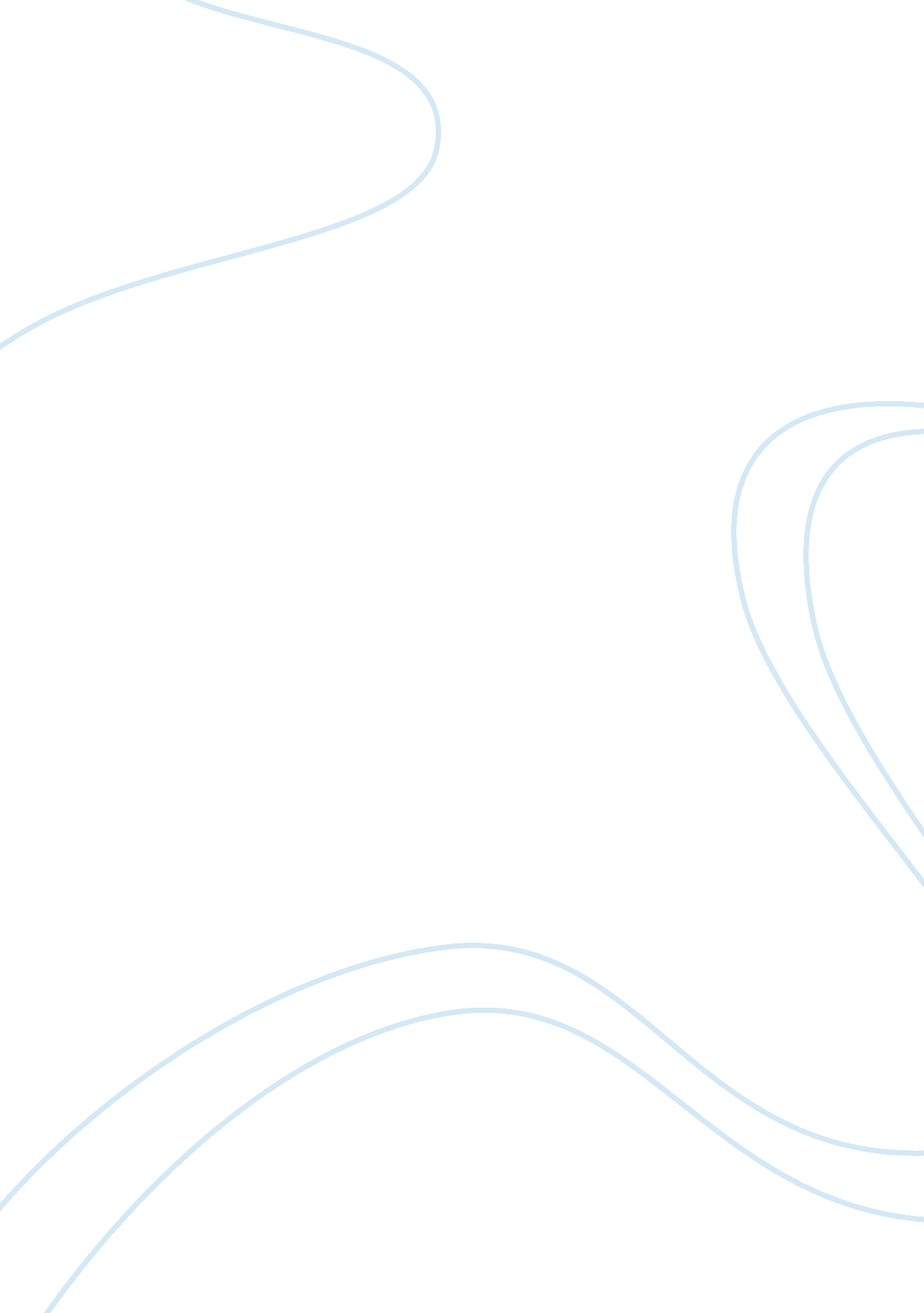 Eveline sparknotes essay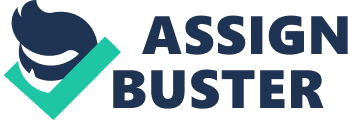 A Childhood to Remember Beeline is a miserable girl, with the only chance of happiness, is from her love, but conflicts of her past life hinders her from moving forward. Beeline Is a miserable girl that was abused almost her whole teenage childhood. Although things are better now, her teenage life still hinders her from moving forward. In despite of her miserable’s, she has a boyfriend who stands as the only symbol of happiness in her life, but as time winds down for her to be with her boyfriend permanently, an even bigger conflict forms – a problem that only a change n her past could resolve. During the majority of Beeline’s childhood, she was abused physically and mentally by her father. On some afternoons she could barely play with the neighborhood kids, and the times she did play, she sneaked and suffered with paranoia. “ Beeline’s father often haunted them in out of the field with his black thorn stick; but usually little Gogh used to keep mix and call out when he see her father coming” (4). Even though she didn’t play with her friends at ease, she still manages to have a little fun. Evelyn childhood was hard, but now that she’s older, some things have changed for better. Even though things changed, memories of her teenage childhood still hinder her from complete happiness. “ Strange that It should come that very night to remind her of the promise to her mother, her promise to keep the home together as long as she could. ” (6) If the promise is broken, Beeline will feel as if she has let her mother down, which also supports the reason why she’s hindered from moving forward in the present. Now that the time has come for her to be with the one she loves, the one that stands as the only symbol of happiness in her life, even more conflicts occur. Problems only a change in her past could resolve. The changes of her father’s opinion of her loving a sailor “ Of course her father had found out the affair and had forbidden her to have anything to say to him” (6), the promise she has made to her mother “ Strange that It should come that very night to remind her of the promise to her mother, her promise to keep the home together as long as she could. ” (6), and leaving everything she has worked hard for behind. In Dalton, as the ship sails in to load her as a passenger, a long mournful whistle sounds off that gives her the thoughts of being unhappy if she aboard the ship with her love. She even starts to think about what if he didn’t love her the same as she loved him. As the ship comes to a stop, Beeline breaks into a cry and refuse to aboard the ship. As a conclusion of Beeline, she chooses to stay home with the people that she knows of and to take care of the home. Although she’s home where she seemed to be much worse than miserable, the famous quote “ No Place Like Home” seems to describe her internal feelings very well. Joyce, James. 